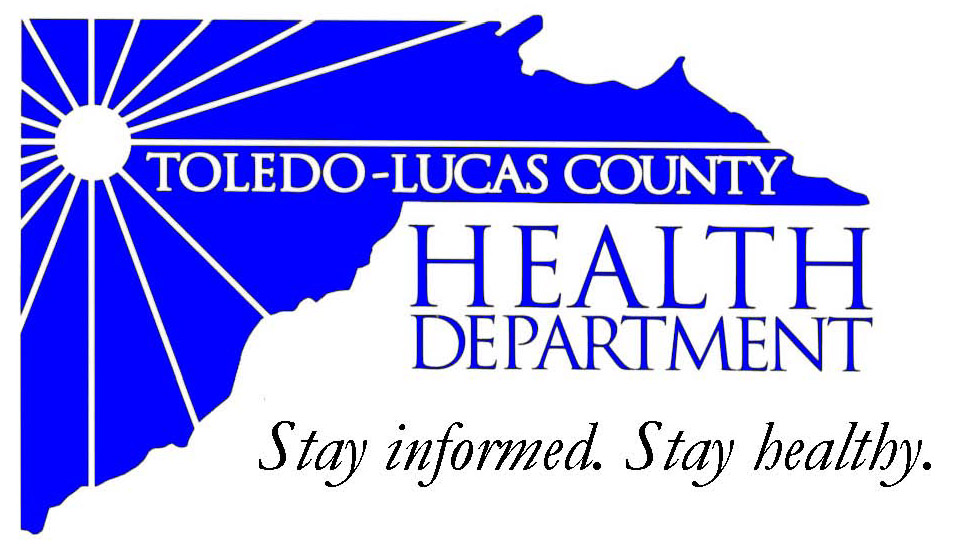 For Immediate ReleaseJanuary 29, 2014Public Information Officer Stacy DeBruyne(419) 213-4143Health Advisory: We are still having flu hospitalizations; it is not too late to be vaccinated. The Toledo-Lucas County Health Department will be holding another walk-in flu clinic this Saturday, February 1st from 9 am – 1 pm, subject to limited vaccine availability. Our clinic will be held at the Toledo-Lucas County Health Department (635 N Erie St.) in the main lobby. The Toledo-Lucas County Health Department has a limited number of flu vaccine doses remaining. If you have not gotten your flu vaccination yet this season, we urge you to do so now. The cost of an adult flu vaccination is $30. Medicaid, Medicare, and many health insurances can be billed directly for this vaccination. If there is a Level Two Snow Emergency or higher (Level Three), the Toledo-Lucas County Health Department will cancel the walk-in flu clinic. At that time, we will re-schedule for another day and time. For additional information, please check our website at www.lucascountyhealth.com and Facebook at www.facebook.com/tlchd. 	If you have any questions or concerns please contact the Health Department at 419-213-4218. ###AN EQUAL OPPORTUNITY EMPLOYERThe Toledo-Lucas County Health Department operates in accordance with Title VI of the Civil Rights Act of 1964Visit us on the web at:  www.lucascountyhealth.com